Niçoise Salad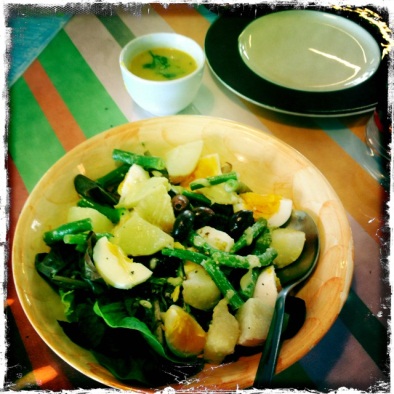 Serves: approximately 25 tastes What to do:Wash the beans and potatoes – do not peel them! Tail the beans & chop into 3cm lengths.You can cook small new potatoes whole, but cut any larger ones in half or smaller, so they’re all roughly the same size. Cover with cold water in the medium saucepan, add salt and bring to the boil. Reduce the heat and simmer for 8-12 minutes until tender, adding the beans for the last 4 minutes. Drain, tip into a bowl and leave to cool.To cook the eggs, bring a small saucepan of water to the boil. Add the eggs, return to a simmer, then cook for 7 minutes. Lightly crack the shells and run the eggs under cold water for a minute or two to stop the cooking, then leave to cool. Peel and quarter the eggs.To make the dressing, put all the ingredients into a screw-topped jar, seasoning with salt and pepper, and shake until emulsified.Halve, quarter or thickly slice the cooked potatoes. Put them back with the beans, add some of the dressing and toss gently together.Wash the lettuce & basil leaves in several changes of water. Drain and dry well on paper towel and then gently toss in a bowl with a little of the dressing.Arrange the lettuce, potatoes, and beans on your serving plates and distribute the olives and eggs over the salad. Scatter with torn basil leaves, trickle over the remaining dressing and grind over some pepper. Serve straight away.Equipment:ScalesChopping boards & knivesSaucepans – med, smallColanderSmall jar & lidMeasuring spoons: tablespoon, teaspoonServing platesIngredients:750g new (baby) potatoes250g green beans10 large eggs at room temperatureA small handful baby lettuce leaves (if available)A handful small black olives (pitted)About 12 basil leavesFlaked salt and black pepperFor the dressing:1 small garlic clove120mls olive oil2 tablespoon cider vinegar2 teaspoon Dijon mustardA pinch of sugar